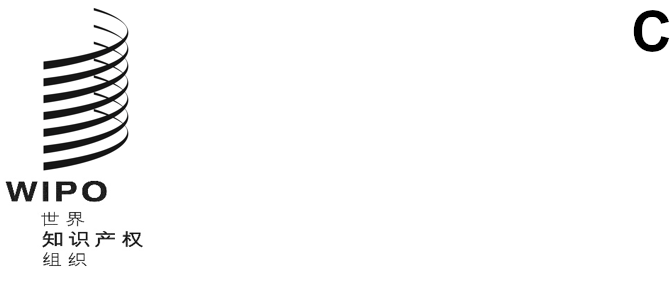 CDIP/31/9 REV.原文：英文日期：2023年12月1日发展与知识产权委员会（CDIP）第三十一届会议
2023年11月27日至12月1日，日内瓦经修订的关于知识产权与释放非农业地理标志潜力以为当地社区赋能，促进当地艺术和传统的保存或复兴的项目——印度提交的项目提案秘书处编拟在发展与知识产权委员会（CDIP）第三十一届会议上，委员会审议了印度代表团提交的关于“知识产权与释放非农业地理标志的潜力以为当地社区赋能，促进当地艺术和传统的保存或复兴”的项目提案。该项目提案依据讨论中提出的评论意见，在会议期间进行了修订。本文件附件载有经修订的项目提案。请委员会审议本文件附件。[后接附件]暂定实施时间表按可交付成果开列的项目预算按费用类别开列的项目预算 [后接附件二]作为试点/受益国参与的申请[附件和文件完]1.项目概述1.项目概述项目编号项目编号DA_01_04_11_34_35_37_1DA_01_04_11_34_35_37_1项目标题项目标题知识产权与释放非农业地理标志潜力以为当地社区赋能，促进当地艺术和传统的保存或复兴知识产权与释放非农业地理标志潜力以为当地社区赋能，促进当地艺术和传统的保存或复兴发展议程建议发展议程建议建议1：产权组织的技术援助应尤其面向发展、按需求提供、透明，并兼顾发展中国家尤其是最不发达国家的优先重点和特别需求，以及各成员国不同的发展水平；对各项活动应规定完成期限。在此方面，技术援助计划的制定和执行机制以及评价程序，都应符合各国的国情。建议4：尤其重视中小企业以及从事科研和文化产业工作的各机构的需求，并根据成员国的请求，帮助其制定知识产权领域的适当国家战略。建议11：帮助成员国加强各国保护当地创造、创新与发明的能力，并酌情根据WIPO的任务授权为发展国家科技基础设施提供支持。建议34：为帮助成员国制定重大的国家计划，请产权组织开展研究，了解在非正规经济部门进行知识产权保护存在哪些障碍，包括了解进行知识产权保护尤其在创造就业机会方面涉及的实际成本和利‍益。建议35：请产权组织根据成员国的请求，开展新的研究，评估在这些国家中采用知识产权制度会产生哪些经济、社会和文化影响。建议37：根据请求并在成员国的指示下，产权组织可以开展关于知识产权保护方面的研究，以了解知识产权与发展之间的可能联系和影响。建议1：产权组织的技术援助应尤其面向发展、按需求提供、透明，并兼顾发展中国家尤其是最不发达国家的优先重点和特别需求，以及各成员国不同的发展水平；对各项活动应规定完成期限。在此方面，技术援助计划的制定和执行机制以及评价程序，都应符合各国的国情。建议4：尤其重视中小企业以及从事科研和文化产业工作的各机构的需求，并根据成员国的请求，帮助其制定知识产权领域的适当国家战略。建议11：帮助成员国加强各国保护当地创造、创新与发明的能力，并酌情根据WIPO的任务授权为发展国家科技基础设施提供支持。建议34：为帮助成员国制定重大的国家计划，请产权组织开展研究，了解在非正规经济部门进行知识产权保护存在哪些障碍，包括了解进行知识产权保护尤其在创造就业机会方面涉及的实际成本和利‍益。建议35：请产权组织根据成员国的请求，开展新的研究，评估在这些国家中采用知识产权制度会产生哪些经济、社会和文化影响。建议37：根据请求并在成员国的指示下，产权组织可以开展关于知识产权保护方面的研究，以了解知识产权与发展之间的可能联系和影响。项目期限项目期限36个月36个月项目预算项目预算项目预算总额为575,300瑞士法郎，全部与非人事支出相关。项目预算总额为575,300瑞士法郎，全部与非人事支出相关。项目简介项目简介地理标志是辨别某商品来源于某个国家境内或其境内某个地区或地方的标识，而该商品的特定质量、声誉或其他特点主要归因于其地理来源。保护地理标志可以确保生产者的公平竞争，为消费者提供有关产地或产品具体特征的可靠信息，并有助于各地区吸引游客。地理标志提供的保护有助于保存高质量的传统产品和技术诀窍，以及与之相关的工作岗位。地理标志保护对于当地生产者尤为重要，其产生的价值往往是当地人的主要收入来源。农产品和食品上的地理标志因其与土地的内在联系而得到广泛认可和实施。然而，同样的地理根源和当地工艺也适用于非农业产品，包括手工艺品和制成品。这样产出的产品不仅取决于其地理来源的原材料，还取决于当地生产技能和传统方法。本项目的目标是研究非农业地理标志对印度以及根据以下选择标准选定的其他国家的当地社区的多因素影响。此外，为了解决公共和私营部门相关利益攸关方遇到的信息鸿沟问题，本项目将确定最佳做法和经验教训，以开发和实施有利的生态系统，促进非农业地理标志和相关质量制度的保护和商业利用，并促进当地艺术和传统的价值实现和保存或复兴。此外，还将就非农业产品地理标志的价值实现、保护、推广和保存开展案例研究。 该项目将与国家和地方层面的相关利益攸关方合作，理解和利用非农业地理标志在促进当地可持续发展和为当地社区赋能方面的潜力。将组织一次初始讲习班，以协助制定研究方法，并鼓励各利益攸关方之间进行知识交流与合作。研究完成后，将组织一次会议，传播和讨论研究成果。该项目将探讨在印度和最多另外三个试点国家的情况，每个国家都位于不同的区域，目的是对每个国家为非农业地理标志提供的保护有一个明确的认识。研究成果可在后期阶段用于协助包括印度在内的四个试点国家推进、保护和商业化非农业地理标志，以为当地社区赋能，并视情况保存或复兴当地艺术和传统。地理标志是辨别某商品来源于某个国家境内或其境内某个地区或地方的标识，而该商品的特定质量、声誉或其他特点主要归因于其地理来源。保护地理标志可以确保生产者的公平竞争，为消费者提供有关产地或产品具体特征的可靠信息，并有助于各地区吸引游客。地理标志提供的保护有助于保存高质量的传统产品和技术诀窍，以及与之相关的工作岗位。地理标志保护对于当地生产者尤为重要，其产生的价值往往是当地人的主要收入来源。农产品和食品上的地理标志因其与土地的内在联系而得到广泛认可和实施。然而，同样的地理根源和当地工艺也适用于非农业产品，包括手工艺品和制成品。这样产出的产品不仅取决于其地理来源的原材料，还取决于当地生产技能和传统方法。本项目的目标是研究非农业地理标志对印度以及根据以下选择标准选定的其他国家的当地社区的多因素影响。此外，为了解决公共和私营部门相关利益攸关方遇到的信息鸿沟问题，本项目将确定最佳做法和经验教训，以开发和实施有利的生态系统，促进非农业地理标志和相关质量制度的保护和商业利用，并促进当地艺术和传统的价值实现和保存或复兴。此外，还将就非农业产品地理标志的价值实现、保护、推广和保存开展案例研究。 该项目将与国家和地方层面的相关利益攸关方合作，理解和利用非农业地理标志在促进当地可持续发展和为当地社区赋能方面的潜力。将组织一次初始讲习班，以协助制定研究方法，并鼓励各利益攸关方之间进行知识交流与合作。研究完成后，将组织一次会议，传播和讨论研究成果。该项目将探讨在印度和最多另外三个试点国家的情况，每个国家都位于不同的区域，目的是对每个国家为非农业地理标志提供的保护有一个明确的认识。研究成果可在后期阶段用于协助包括印度在内的四个试点国家推进、保护和商业化非农业地理标志，以为当地社区赋能，并视情况保存或复兴当地艺术和传统。2.1.项目概念2.1.项目概念拟议项目将包括开展一项研究，根据选定的案例研究确定保护非农业产品地理标志的多因素影响，并确定与非农业地理标志相关的最佳做法、成功案例、挑战和机遇，供决策者和相关利益攸关方考虑。拟议项目将包括开展一项研究，根据选定的案例研究确定保护非农业产品地理标志的多因素影响，并确定与非农业地理标志相关的最佳做法、成功案例、挑战和机遇，供决策者和相关利益攸关方考虑。2.2.项目目标、成果和产出2.2.项目目标、成果和产出该项目的总体目标是更好地了解非农业地理标志对当地社区以及保存或复兴当地艺术和传统的多因素影响，以便制定和实施有利的生态系统，促进非农业地理标志的保护和商业利用。更具体而言，该项目的预期成果是：提高全世界公共和私营部门相关利益攸关方对非农业地理标志对当地社区以及保存或复兴当地艺术和传统（视情况而定）的多因素影响的认识；以及 各国之间交流信息和开展合作，以刺激整体增长。该项目将交付以下产出：产出1：制定方法，对非农业地理标志对当地社区以及保护或复兴当地艺术和传统的多因素影响开展研究。产出2：在选定的国家中，就非农业地理标志对当地社区以及保护或复兴当地艺术和传统（视情况而定）的影响开展案例研究。产出3：确定最佳做法、经验教训、机遇和挑战，以开发和实施一个有利的生态系统，促进非农业地理标志及相关质量制度的保护和商业利用，并促进当地艺术和传统的价值实现和保存或复兴。产出4：开发和传播研究成果以及为有效实施非农业地理标志制度而确定的最佳做法。该项目的总体目标是更好地了解非农业地理标志对当地社区以及保存或复兴当地艺术和传统的多因素影响，以便制定和实施有利的生态系统，促进非农业地理标志的保护和商业利用。更具体而言，该项目的预期成果是：提高全世界公共和私营部门相关利益攸关方对非农业地理标志对当地社区以及保存或复兴当地艺术和传统（视情况而定）的多因素影响的认识；以及 各国之间交流信息和开展合作，以刺激整体增长。该项目将交付以下产出：产出1：制定方法，对非农业地理标志对当地社区以及保护或复兴当地艺术和传统的多因素影响开展研究。产出2：在选定的国家中，就非农业地理标志对当地社区以及保护或复兴当地艺术和传统（视情况而定）的影响开展案例研究。产出3：确定最佳做法、经验教训、机遇和挑战，以开发和实施一个有利的生态系统，促进非农业地理标志及相关质量制度的保护和商业利用，并促进当地艺术和传统的价值实现和保存或复兴。产出4：开发和传播研究成果以及为有效实施非农业地理标志制度而确定的最佳做法。项目实施战略项目实施战略项目将：制定方法，用于评估在非农产品上使用地理标志对当地社区以及保存或复兴当地艺术和传统所产生的多因素影响；根据为非农业产品地理标志的价值实现、保护、推广和保存而制定的政策，在选定的国家开展案例研究；以及确定最佳做法、经验教训、机遇和挑战，以开发和实施一个有利的生态系统，促进非农业地理标志和相关质量制度的保护和商业利用，并促进当地艺术和传统的价值实现和保存或复‍兴。拟议项目将通过以下产出实现其目标： 产出1：制定方法，对非农业地理标志对当地社区以及保护或复兴当地艺术和传统的多因素影响开展研究。活动：评估每个候选国有关制定和实施非农业地理标识保护和商业利用生态系统的现有资源和信息；以及与研究人员和感兴趣的利益攸关方举办一次讲习班，以制定一种方法用于研究非农业地理标志对当地社区的影响以及当地艺术和传统的保存或复兴（视情况而定），并除印度外最多选择三个国家就该方法进行试点。产出2：在选定的国家中，就非农业地理标志对当地社区以及保护或复兴当地艺术和传统（视情况而定）的影响开展案例研究。活动：对每个试点国家进行案例研究，编制非农业地理标志如何促进当地社区发展以及当地艺术和传统保存或复兴的实例；以及 与公共和私营部门的相关利益攸关方举办四次讲习班（每个试点国家一次），根据本国或本区域的案例研究，确定最佳做法、机遇和挑战。产出3：确定最佳做法、经验教训、机遇和挑战，以开发和实施一个有利的生态系统，促进非农业地理标志及相关质量制度的保护和商业利用，并促进当地艺术和传统的价值实现和保存或复兴。活动： 将编写一份全球研究报告，其中包括开发和实施有利的生态系统，促进非农业地理标志和相关质量制度的保护和商业利用，并促进当地艺术和传统的价值实现、保存或复兴的最佳做法和经验教训。产出4：开发和传播研究成果以及为有效实施非农业地理标志制度而确定的最佳做法。活动：将组织一次会议，向更广泛的利益攸关方群体传播收集到的知识。会议将为有效实施非农业地理标志保护提供实用指导。所创造的联网机会将促进参与国之间的关系，并推动未来的合作；以及将为产出2活动a中考虑开展案例研究的非农业地理标志编制宣传或信息材料。项目将：制定方法，用于评估在非农产品上使用地理标志对当地社区以及保存或复兴当地艺术和传统所产生的多因素影响；根据为非农业产品地理标志的价值实现、保护、推广和保存而制定的政策，在选定的国家开展案例研究；以及确定最佳做法、经验教训、机遇和挑战，以开发和实施一个有利的生态系统，促进非农业地理标志和相关质量制度的保护和商业利用，并促进当地艺术和传统的价值实现和保存或复‍兴。拟议项目将通过以下产出实现其目标： 产出1：制定方法，对非农业地理标志对当地社区以及保护或复兴当地艺术和传统的多因素影响开展研究。活动：评估每个候选国有关制定和实施非农业地理标识保护和商业利用生态系统的现有资源和信息；以及与研究人员和感兴趣的利益攸关方举办一次讲习班，以制定一种方法用于研究非农业地理标志对当地社区的影响以及当地艺术和传统的保存或复兴（视情况而定），并除印度外最多选择三个国家就该方法进行试点。产出2：在选定的国家中，就非农业地理标志对当地社区以及保护或复兴当地艺术和传统（视情况而定）的影响开展案例研究。活动：对每个试点国家进行案例研究，编制非农业地理标志如何促进当地社区发展以及当地艺术和传统保存或复兴的实例；以及 与公共和私营部门的相关利益攸关方举办四次讲习班（每个试点国家一次），根据本国或本区域的案例研究，确定最佳做法、机遇和挑战。产出3：确定最佳做法、经验教训、机遇和挑战，以开发和实施一个有利的生态系统，促进非农业地理标志及相关质量制度的保护和商业利用，并促进当地艺术和传统的价值实现和保存或复兴。活动： 将编写一份全球研究报告，其中包括开发和实施有利的生态系统，促进非农业地理标志和相关质量制度的保护和商业利用，并促进当地艺术和传统的价值实现、保存或复兴的最佳做法和经验教训。产出4：开发和传播研究成果以及为有效实施非农业地理标志制度而确定的最佳做法。活动：将组织一次会议，向更广泛的利益攸关方群体传播收集到的知识。会议将为有效实施非农业地理标志保护提供实用指导。所创造的联网机会将促进参与国之间的关系，并推动未来的合作；以及将为产出2活动a中考虑开展案例研究的非农业地理标志编制宣传或信息材料。项目指标项目指标项目目标：更好地了解非农业地理标志对当地社区以及当地艺术和传统的保存或复兴的多因素影响，以便为非农业地理标志的保护和商业利用制定和实施有效、有利的生态系统。目标指标：至少有4个社区使用该项目的产出。项目成果：提高公共和私营部门相关利益攸关方对非农业地理标志对当地社区以及当地艺术和传统的保存或复兴（视情况而定）的多因素影响的认识。成果指标：至少占60%的项目活动参与者表示自己的认识有所提高。 在相关利益攸关方之间交流信息和开展合作，以促进整体提高。在项目期间，至少有100名参与者参与了信息和合作交流。项目产出：制定方法，研究非农业地理标志对当地社区以及当地艺术和传统的保存或复兴的多因素影响。产出指标：报告载有经利益攸关方和同行评审员验证的方法。 根据选定国家的具体情况，就非农业地理标志对当地社区以及当地艺术和传统的保存或复兴的影响开展案例研究。开展案例研究，编制非农业地理标志举措如何促进当地社区发展以及当地艺术和传统的保存或复兴的实例，并经利益相关方和同行评审人员验证。确定最佳做法、经验教训、机遇和挑战，以发展和实施有利的生态系统，促进非农业地理标志和相关质量制度的保护和商业利用，并促进当地艺术和传统的价值实现、保存或复兴。载有最佳做法和经验教训的全球研究报告，并经利益攸关方和同行评审人员验证。开发和传播研究成果以及为有效实施非农业地理标志制度而确定的最佳做法。参加项目下举办的讲习班、会议和其他宣传活动的人数和类型。研究报告和案例研究覆盖的利益攸关方数‍量。可持续发展战略可持续发展战略为确保项目产出的可持续性，将在产权组织建立的网站上提供在本项目背景下编写的所有相关材料，以方便查阅。为帮助保持项目成果的势头，将鼓励参与者在其官方网页中创建并维护一个专门网页或微型网站，作为宣传交流计划的一部分。在项目实施过程中将对可持续性战略进行更新。 为确保项目产出的可持续性，将在产权组织建立的网站上提供在本项目背景下编写的所有相关材料，以方便查阅。为帮助保持项目成果的势头，将鼓励参与者在其官方网页中创建并维护一个专门网页或微型网站，作为宣传交流计划的一部分。在项目实施过程中将对可持续性战略进行更新。 本研究参与国的遴选标准本研究参与国的遴选标准在遴选本研究的参与国时，将考虑以下标准： 地区多样性：为提高今后在其他国家推广的可能性，遴选将考虑地区和发展水平方面的地域多样性。数据可用性：应根据现有数据的可用性来考虑各国情况。 存在非农业地理标志和足够数量的当地社区（包括个人、企业家和公司）对于任何定性或定量研究的可行性都不可或缺。是否能获取补充经济数据也是选择国家的一个关键标准。法律框架：无论采用何种地理标志保护体系，是否存在保护非农业地理标志的法律框架，以及当地社区利用这种保护的证据。当地专业能力的可得性：评估还将包括就每个案例进行当地招聘的需要和当地专业能力的可得性。 长期努力：对当地社区发展的政治支持和承诺。各国应愿意为项目的有效实施及其可持续性提供必要的资源。成本效益：项目管理、顾问的概况和差旅方面的任何经济效益也将予以考虑。在审查参与申请时，将考虑上述标准。有意向的成员国应填写本文件附件二中所载的提交申请模板。在遴选本研究的参与国时，将考虑以下标准： 地区多样性：为提高今后在其他国家推广的可能性，遴选将考虑地区和发展水平方面的地域多样性。数据可用性：应根据现有数据的可用性来考虑各国情况。 存在非农业地理标志和足够数量的当地社区（包括个人、企业家和公司）对于任何定性或定量研究的可行性都不可或缺。是否能获取补充经济数据也是选择国家的一个关键标准。法律框架：无论采用何种地理标志保护体系，是否存在保护非农业地理标志的法律框架，以及当地社区利用这种保护的证据。当地专业能力的可得性：评估还将包括就每个案例进行当地招聘的需要和当地专业能力的可得性。 长期努力：对当地社区发展的政治支持和承诺。各国应愿意为项目的有效实施及其可持续性提供必要的资源。成本效益：项目管理、顾问的概况和差旅方面的任何经济效益也将予以考虑。在审查参与申请时，将考虑上述标准。有意向的成员国应填写本文件附件二中所载的提交申请模板。实施的组织实体实施的组织实体品牌和外观设计部门商标、工业品外观设计和地理标志部里斯本注册部知识产权和创新生态系统部门经济学和数据分析部品牌和外观设计部门商标、工业品外观设计和地理标志部里斯本注册部知识产权和创新生态系统部门经济学和数据分析部与其他组织实体的关联与其他组织实体的关联区域和国家发展部门、知识产权和创新生态系统部门区域和国家发展部门、知识产权和创新生态系统部门与其他发展议程项目的关联与其他发展议程项目的关联发展议程项目：加大女性在创新创业方面的作用、鼓励发展中国家女性运用知识产权制度（CDIP/21/12 REV.）发展议程项目：将当地企业集体商标注册作为跨领域经济发展问题（CDIP/24/9）发展议程项目：通过知识产权增强小企业权力：制定在注册后阶段为地理标志或集体商标提供支持的战略（CDIP/27/7）发展议程项目：加大女性在创新创业方面的作用、鼓励发展中国家女性运用知识产权制度（CDIP/21/12 REV.）发展议程项目：将当地企业集体商标注册作为跨领域经济发展问题（CDIP/24/9）发展议程项目：通过知识产权增强小企业权力：制定在注册后阶段为地理标志或集体商标提供支持的战略（CDIP/27/7）对产权组织计划和预算预期成果的贡献对产权组织计划和预算预期成果的贡献2024/25年计划和预算1.1	在全世界开展更有效的交流与参与，提高人们对知识产权在处处改善人人生活的潜力的认识和了解。4.1	更有效地利用知识产权支持所有成员国及其相关区域和次区域的增长与发展，包括通过将发展议程建议纳入主流。4.3	知识产权知识和技能在所有成员国得到增进。4.4	更多创新者、创造者、中小企业、高校、研究机构和社群成功地运用知识产权。2024/25年计划和预算1.1	在全世界开展更有效的交流与参与，提高人们对知识产权在处处改善人人生活的潜力的认识和了解。4.1	更有效地利用知识产权支持所有成员国及其相关区域和次区域的增长与发展，包括通过将发展议程建议纳入主流。4.3	知识产权知识和技能在所有成员国得到增进。4.4	更多创新者、创造者、中小企业、高校、研究机构和社群成功地运用知识产权。风险和缓解风险和缓解风险1：项目期间利益攸关方的参与有限。缓解1：将制定一项涉及当地社区、学术界、政府和产业界利益攸关方全面参与的计划。风险2：数据可得性不足、质量不高。缓解2：将采用不同的研究方法，确保在初级和中级层面收集充分、准确的数据。将与当地专家和机构进行密切接触与合作，以获取特定背景下相关、可靠的信息。风险3：在特定地区可能受到技术限制。缓解3：认识到由于地理位置和地形造成的不同程度的可及性，将采用适当的通信技术和会议方法，以便灵活地与当地社区和利益攸关方接触。风险1：项目期间利益攸关方的参与有限。缓解1：将制定一项涉及当地社区、学术界、政府和产业界利益攸关方全面参与的计划。风险2：数据可得性不足、质量不高。缓解2：将采用不同的研究方法，确保在初级和中级层面收集充分、准确的数据。将与当地专家和机构进行密切接触与合作，以获取特定背景下相关、可靠的信息。风险3：在特定地区可能受到技术限制。缓解3：认识到由于地理位置和地形造成的不同程度的可及性，将采用适当的通信技术和会议方法，以便灵活地与当地社区和利益攸关方接触。项目可交付成果季度季度季度季度季度季度季度季度季度季度季度季度项目可交付成果第1年第1年第1年第1年第2年第2年第2年第2年第3年第3年第3年第3年项目可交付成果第一季度第二季度第三季度第四季度第一季度第二季度第三季度第四季度第一季度第二季度第三季度第四季度实施前活动： -各国提出意向 -雇用一名或多名国际专家开展全球研究 -雇用一名研究员评估每个候选国有关制定和实施促进非农业地理标志保护和商业利用的生态系统的现有资源和信息xxx与研究人员和感兴趣的利益攸关方举办讲习班，制定关于非农业地理标志对当地社区以及保存或复兴当地艺术和传统的影响的研究方法，并选择参与国家xxx开展案例研究，编制非农业地理标志如何促进当地社区发展以及当地艺术和传统的保存或复兴的实例xxxx与公共和私营部门感兴趣的利益攸关方举办讲习班，根据本国或本地区的案例研究，确定最佳做法、机遇和挑战xxxx开展全球研究，包括开发和实施一个有利的生态系统，促进非农业地理标志和相关质量制度的保护和商业利用，并促进当地艺术和传统的价值实现、保存或复兴xxxxxxxxx举办会议，向更广泛的利益攸关方群体传播收集到的知识x制作非农业地理标志的宣传材料xxxxxx项目审评x举办CDIP会外活动x（单位：瑞士法郎）第1年第1年第2年第2年第3年第3年共计项目可交付成果人事非人事人事非人事人事非人事共计项目协调-77,100-77,100-77,100231,300评估有关制定和实施促进非农业地理标志保护和商业利用的生态系统的现有资源和信息-10,000----10,000与研究人员和感兴趣的利益攸关方举办讲习班，制定关于非农业地理标志对当地社区以及保存或复兴当地艺术和传统的影响的研究方法-39,000----39,000开展案例研究，编制非农业地理标志如何促进当地社区发展以及当地艺术和传统的保存或复兴的实例---60,000--60,000与公共和私营部门感兴趣的利益攸关方举办讲习班，根据本国或本地区的案例研究，确定最佳做法、机遇和挑战---42,000--42,000开展全球研究---33,000-33,00066,000举办会议，向更广泛的利益攸关方群体传播收集到的知识-----66,00066,000制作非农业地理标志的宣传材料-----34,00034,000项目审评-----15,00015,000CDIP会外活动-----12,00012,000总计-126,100-212,100-237,100575,300（单位：瑞士法郎）差旅、培训和补助金 差旅、培训和补助金 差旅、培训和补助金 订约承办事务订约承办事务订约承办事务订约承办事务订约承办事务共计项目可交付成果员工出差第三方差旅培训及相关差旅补助金会议出版个人订约承办事务产权组织研究金其他订约承办事务共计项目协调------231,300-231,300评估有关制定和实施促进非农业地理标志保护和商业利用的生态系统的现有资源和信息-----10,000--10,000与研究人员和感兴趣的利益攸关方举办讲习班，制定关于非农业地理标志对当地社区以及保存或复兴当地艺术和传统的影响的研究方法20,00014,000-3,000---2,00039,000开展案例研究，编制非农业地理标志如何促进当地社区发展以及当地艺术和传统的保存或复兴的实例----6,00054,000--60,000与公共和私营部门感兴趣的利益攸关方举办讲习班，根据本国或本地区的案例研究，确定最佳做法、机遇和挑战---12,000-30,000-42,000开展全球研究----6,00060,000--66,000举办会议，向更广泛的利益攸关方群体传播收集到的知识20,00035,000-5,000---6,00066,000制作非农业地理标志的宣传材料----10,0004,000-20,00034,000项目审评-------15,00015,000CDIP会外活动---12,000----12,000总计 40,00049,000-32,00022,000158,000231,30043,000575,300提交作为参与研究的申请模板提交作为参与研究的申请模板遴选标准简要说明国家协调员/国家联络点申请国应提出将在项目期间作为该国机构代表担任国家协调员/联络点的人选，并说明其职位和组织。潜在参与机构 申请国应说明负责以下工作的国家机关或机构：-知识产权单元记录数据
（如果不只一家，请说明所有相关机关或机构）-经济统计数据：
（如果不只一家，请说明所有相关机关或机构）产业调查数据创新调查数据就业调查数据其他相关经济数据在可能的情况下，请提供机构网站链接和一名技术人员的名字。潜在国家研究机构合作伙伴提供学术系统中至少一个可以从知识产权数据准备中受益的现有研究单位、组织或团体。典型案例为从事创新经济学或知识产权领域研究的学术机构。样本数据以当前格式提供知识产权单元记录数据样本。欢迎额外提供经济统计数据的数据样本。表示意向确认申请国的知识产权机构和统计机构有兴趣参与该项目。承诺确认申请国承诺为项目的有效实施及其可持续性提供必要的后勤支持和资源。评论意见申请国想要提供的任何其他信息。